اسمز2                  پایه دهم                29/8/95دو عدد تخم مرغ هم اندازه را درون استیک اسید (سرکه سفید ) به مدت 5 تا 7 روز قرار می دهیم تا پوسته آهکی کاملا نرم شده و از پرده تخم مرغ جدا گردد.سپس یکی از تخم مرغها رادرون آب مقطر قرار می دهیم. پس از چند روز متوجه افزایش  حجم آن می شویم (تورژسانس ) .سپس آن را درون محلول آب نمک کاملا غلیظ و اشباع شده قرار می دهیم . پس از مدتی کاهش حجم آن را مشاهده می کنیم (پلاسمولیز ).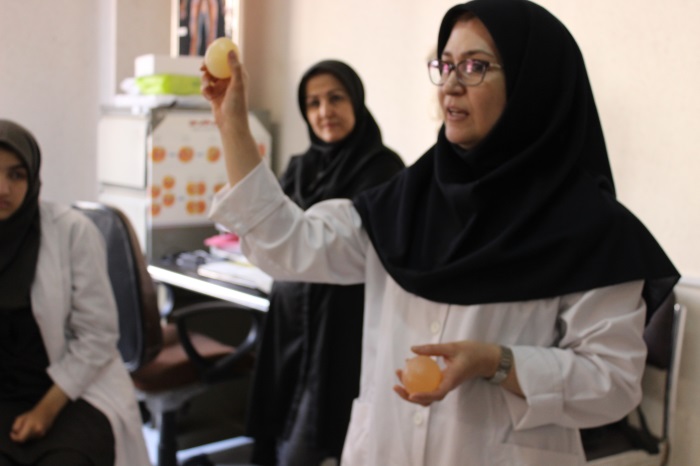 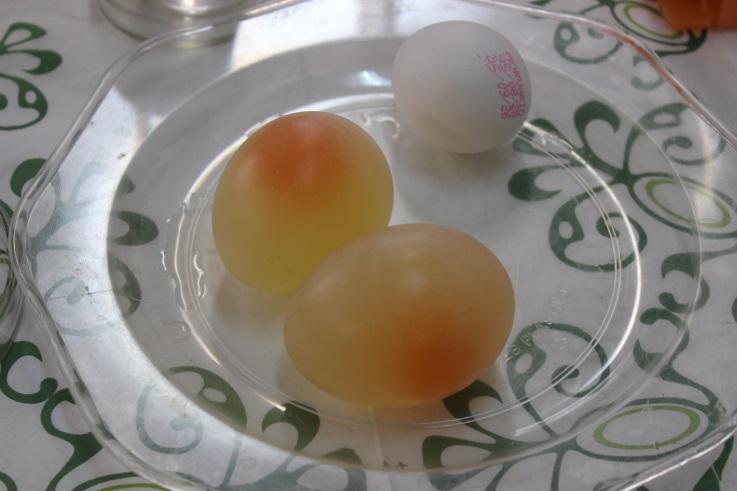 